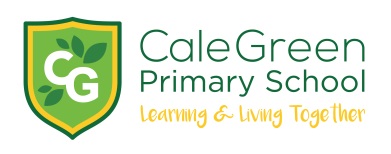 Tuesday 6th February 2024Dear Parents / Carers,Parent Consultation – Spring 2024Our second Parent Consultation sessions for the year will be taking place over 3 sessions over 2 days. We will be running 2 of the sessions online via ‘GOOGLE MEET’ with the third session in-person in the hall. Monday 18th March 		10am – 11.30am 	online appointments (Nursery only) Wednesday 20th March  	1.30pm – 3pm 	In-person appointments Wednesday 20th March  	4pm – 6pm 	 	online appointments Thursday 21st March 	10am – 11.30am	online appointments (not Nursery) ALL appointments must be booked online on the school website so that you can choose your time. You will need to have an up to date email address to book an appointment. Please use the link in this email to book your appointment. If we do not have the most up to date email please could you email schooladmin@calegreen.stockport.sch.uk or ring school.If you have booked to have an online appointment you will receive a link for the meeting that will be emailed to you. Please only log on at the time you have booked. Yours sincerely,Mrs Sarah McHugh والدین کی مشاورت - بہار 2024سال کے لیے ہمارا دوسرا پیرنٹ کنسلٹیشن سیشن 2 دنوں میں 3 سیشنز پر ہو گا۔ہم ہال میں ذاتی طور پر تیسرے سیشن کے ساتھ GOOGLE MEET کے ذریعے 2 سیشن آن لائن چلائیں گے۔پیر 18 مارچ صبح 10 بجے تا 11.30 بجے آن لائن اپائنٹمنٹس (صرف نرسری)20 مارچ بروز بدھ 1.30pm - 3pm ذاتی ملاقاتیںبدھ 20 مارچ شام 4 بجے سے شام 6 بجے تک آن لائن اپائنٹمنٹسجمعرات 21 مارچ صبح 10 بجے تا 11.30 بجے آن لائن اپائنٹمنٹس (نرسری نہیں)تمام تقرریوں کو اسکول کی ویب سائٹ پر آن لائن بُک کیا جانا چاہیے تاکہ آپ اپنا وقت منتخب کر سکیں۔ اپوائنٹمنٹ بک کرنے کے لیے آپ کے پاس ایک تازہ ترین ای میل ایڈریس ہونا ضروری ہے۔ اپنی اپوائنٹمنٹ بک کرنے کے لیے براہ کرم اس ای میل میں دیے گئے لنک کا استعمال کریں۔اگر ہمارے پاس تازہ ترین ای میل نہیں ہے تو براہ کرم آپ schooladmin@calegreen.stockport.sch.uk یا رنگ اسکول کو ای میل کرسکتے ہیں۔اگر آپ نے آن لائن اپائنٹمنٹ لینے کے لیے بک کرائی ہے تو آپ کو میٹنگ کے لیے ایک لنک موصول ہوگا جو آپ کو ای میل کیا جائے گا۔ براہ کرم صرف اس وقت لاگ ان کریں جب آپ نے بکنگ کی ہے۔രക്ഷാകർതൃ കൺസൾട്ടേഷൻ - 2024 വസന്തകാലംഈ വർഷത്തെ ഞങ്ങളുടെ രണ്ടാമത്തെ പാരൻ്റ് കൺസൾട്ടേഷൻ സെഷനുകൾ 2 ദിവസങ്ങളിലായി 3 സെഷനുകളിലായി നടക്കും.ഹാളിലെ മൂന്നാമത്തെ സെഷനുമായി ഞങ്ങൾ 2 സെഷനുകൾ 'GOOGLE MEET' വഴി ഓൺലൈനായി പ്രവർത്തിപ്പിക്കും.മാർച്ച് 18 തിങ്കളാഴ്ച രാവിലെ 10 മുതൽ രാവിലെ 11.30 വരെ ഓൺലൈൻ കൂടിക്കാഴ്‌ചകൾ (നഴ്‌സറി മാത്രം)മാർച്ച് 20 ബുധനാഴ്ച ഉച്ചയ്ക്ക് 1.30 മുതൽ 3 മണി വരെ നേരിട്ടുള്ള കൂടിക്കാഴ്ചകൾമാർച്ച് 20 ബുധനാഴ്ച വൈകുന്നേരം 4 മണി മുതൽ 6 മണി വരെ ഓൺലൈൻ കൂടിക്കാഴ്‌ചകൾമാർച്ച് 21 വ്യാഴാഴ്ച രാവിലെ 10 മണി മുതൽ 11.30 വരെ ഓൺലൈൻ കൂടിക്കാഴ്‌ചകൾ (നഴ്‌സറി അല്ല)എല്ലാ അപ്പോയിൻ്റ്‌മെൻ്റുകളും സ്‌കൂൾ വെബ്‌സൈറ്റിൽ ഓൺലൈനായി ബുക്ക് ചെയ്യണം, അതുവഴി നിങ്ങൾക്ക് നിങ്ങളുടെ സമയം തിരഞ്ഞെടുക്കാനാകും. ഒരു അപ്പോയിൻ്റ്മെൻ്റ് ബുക്ക് ചെയ്യുന്നതിന് നിങ്ങൾക്ക് ഒരു കാലികമായ ഇമെയിൽ വിലാസം ആവശ്യമാണ്. നിങ്ങളുടെ അപ്പോയിൻ്റ്മെൻ്റ് ബുക്ക് ചെയ്യാൻ ഈ ഇമെയിലിലെ ലിങ്ക് ഉപയോഗിക്കുക.ഞങ്ങളുടെ പക്കൽ ഏറ്റവും കാലികമായ ഇമെയിൽ ഇല്ലെങ്കിൽ, നിങ്ങൾക്ക് schooladmin@calegreen.stockport.sch.uk എന്ന ഇമെയിൽ അയയ്‌ക്കുകയോ സ്‌കൂൾ റിംഗ് ചെയ്യുകയോ ചെയ്യാമോ.ഒരു ഓൺലൈൻ കൂടിക്കാഴ്‌ചയ്‌ക്കായി നിങ്ങൾ ബുക്ക് ചെയ്‌തിട്ടുണ്ടെങ്കിൽ, മീറ്റിംഗിനായുള്ള ഒരു ലിങ്ക് നിങ്ങൾക്ക് ലഭിക്കും, അത് നിങ്ങൾക്ക് ഇമെയിൽ അയയ്‌ക്കും. നിങ്ങൾ ബുക്ക് ചെയ്ത സമയത്ത് മാത്രം ലോഗിൻ ചെയ്യുക.Konsultacje z rodzicami – wiosna 2024Nasze drugie w tym roku sesje Konsultacyjne z Rodzicami będą odbywać się w formie 3 sesji w ciągu 2 dni.Dwie z sesji przeprowadzimy online za pośrednictwem „GOOGLE MEET”, a trzecia sesja odbędzie się osobiście w hali.Poniedziałek, 18 marca, 10:00 – 11:30 Wizyty online (tylko przedszkole)Środa 20 marca 13:30 – 15:00 Wizyty osobisteŚroda 20 marca 16:00 – 18:00 Spotkania onlineCzwartek 21 marca 10:00 – 11:30 Wizyty online (nie w przedszkolu)WSZYSTKIE wizyty należy rezerwować online na stronie internetowej szkoły, aby móc wybrać dogodny dla siebie termin. Aby zarezerwować wizytę, musisz posiadać aktualny adres e-mail. Aby zarezerwować wizytę, skorzystaj z linku zawartego w tej wiadomości e-mail.Jeżeli nie mamy aktualnego adresu e-mail, prosimy o przesłanie wiadomości e-mail na adres schooladmin@calegreen.stockport.sch.uk lub do szkoły pierścieniowej.Jeśli zarezerwowałeś spotkanie online, otrzymasz link do spotkania, który zostanie wysłany do Ciebie e-mailem. Prosimy o logowanie się wyłącznie w momencie dokonania rezerwacji.ڕاوێژکاری دایک و باوک – بەهاری ٢٠٢٤دووەم کۆبوونەوەی ڕاوێژکاری دایک و باوکمان بۆ ساڵەکە لە ماوەی ٣ دانیشتندا لە ماوەی ٢ ڕۆژدا ئەنجام دەدرێت.ئێمە 2 لە دانیشتنەکان بە شێوەی ئۆنلاین لە ڕێگەی ‘GOOGLE MEET’ بەڕێوەدەبەین لەگەڵ دانیشتنی سێیەم بە شێوەی کەسی لە هۆڵەکەدا.دووشەممە ١٨ی ئازار کاتژمێر ١٠ی بەیانی – ١١.٣٠ی بەیانی چاوپێکەوتنی ئۆنلاین (تەنها لە نەمامگە)چوارشەممە ٢٠ی ئازار کاتژمێر ١.٣٠ی پاشنیوەڕۆ – ٣ی پاشنیوەڕۆ چاوپێکەوتنی کەسیچوارشەممە ٢٠ی ئازار کاتژمێر ٤ی ئێوارە – ٦ی ئێوارە چاوپێکەوتنی ئۆنلاینپێنجشەممە ٢١ی ئازار کاتژمێر ١٠ی بەیانی – ١١.٣٠ی بەیانی چاوپێکەوتنی ئۆنلاین (نەک نەمامگە)پێویستە هەموو چاوپێکەوتنەکان بە شێوەی ئۆنلاین لە ماڵپەڕی قوتابخانەکەدا حجز بکرێن بۆ ئەوەی بتوانیت کاتەکانت هەڵبژێریت. پێویستە ناونیشانی ئیمەیڵێکی نوێت هەبێت بۆ حجزکردنی کات. تکایە لینکی ئەم ئیمەیڵە بەکاربهێنە بۆ حجزکردنی کاتەکەت.ئەگەر ئێمە نوێترین ئیمەیڵمان نییە تکایە دەتوانن ئیمەیڵێک بنێرن بۆ schooladmin@calegreen.stockport.sch.uk یان پەیوەندی بە قوتابخانەوە بکەن.ئەگەر حجزت کردووە بۆ ئەوەی کاتێکی ئۆنلاین هەبێت لینکی کۆبوونەوەکەت پێدەگات کە بە ئیمەیڵ بۆت دەنێردرێت. تکایە تەنها لەو کاتەی کە حجزت کردووە بچۆرە ژوورەوە.Konsultimi me prindër - Pranverë 2024Sesionet tona të dyta të konsultimit me prindër për vitin do të zhvillohen në 3 sesione në 2 ditë.Ne do të zhvillojmë 2 nga seancat online nëpërmjet ‘GOOGLE MEET’ me seancën e tretë personalisht në sallë.Të hënën 18 mars ora 10:00 – 11:30 terminet online (vetëm për çerdhe)E mërkurë 20 Mars 13:30 – 15:00 Takime personaleTë mërkurën 20 mars 16:00 – 18:00 takime onlineTë enjten 21 Mars 10:30 – 11:30 takime online (jo Çerdhe)TË GJITHA takimet duhet të rezervohen online në faqen e internetit të shkollës në mënyrë që ju të zgjidhni kohën tuaj. Ju do të duhet të keni një adresë emaili të përditësuar për të rezervuar një takim. Ju lutemi përdorni lidhjen në këtë email për të rezervuar takimin tuaj.Nëse nuk kemi emailin më të përditësuar, ju lutemi mund të dërgoni email schooladmin@calegreen.stockport.sch.uk ose të telefononi shkollën.Nëse keni rezervuar për të pasur një takim online, do të merrni një lidhje për takimin që do t'ju dërgohet me email. Ju lutemi identifikohuni vetëm në momentin që keni rezervuar.